КАМЧАТСКИЙ КРАЙАДМИНИСТРАЦИЯ СЕЛЬСКОГО ПОСЕЛЕНИЯ «СЕЛО МАНИЛЫ» ПЕНЖИНСКОГО МУНИЦИПАЛЬНОГО РАЙОНА КАМЧАТСКОГО КРАЯПОСТАНОВЛЕНИЕ № 53от 31.12.2015 годаОб утверждении плана работы Администрации сельского поселения «село Манилы»  на 2016 год      В соответствии Федерального закона от  06.10.2003 г.  № 131-ФЗ  «Об общих принципах  организации местного самоуправления в Российской Федерации»,ПОСТАНОВЛЯЮ:Утвердить план работы администрации  сельского поселения  «село Манилы» на 2016 год.     2.  Настоящее Постановление вступает в силу со дня его обнародования.     3.  Контроль за  исполнением  данного постановления  оставляю за собой.Глава сельского поселения «село Манилы»                                                                       Л. М. Линков                                                                                                              Приложениек постановлению главы сельского поселения «село Манилы»от 31.12.2015 г. № 53П Л А НРАБОТЫ АДМИНИСТРАЦИИ  СЕЛЬСКОГО  ПОСЕЛЕНИЯ  «СЕЛО МАНИЛЫ»на 2016 годГлава сельского поселения «село Манилы»                                                                                             Л. М. ЛинковНедавно готовила. Получилось намного изысканней чем магазинный вариант. Этот рецепт специально для любителей медовой выпечки. Ингредиенты: Для теста: яйца — 3 штуки сахар — 1 стакан жидкий мед — 2-3 стол. ложки сода — 1 чайн. ложка мука — 3 стакана. Для крема: сметана (лучше жирную) — 0,5 л. сметаны сахар — 1 стакан. Приготовление: В эмалированной посуде смешать яйца, сахар и мед. Смесь в посуде поставить на маленький огонь и, постоянно помешивая, довести до растворения сахара (смесь должна быть жидкой и стекать с ложки струйкой). Не доводить до загустения. Добавить соду и интенсивно перемешать. Добавить муку, чтобы тесто слегла липло к руках. Главное — не переборщить с мукой, иначе сложно будет раскатывать коржи. Разделить тесто на кусочки и раскатать 5-10 коржей. Раскатать коржи, щедро присыпать мукой — тесто липкое. Наколоть вилкой. Выпекать коржи в духовке при температуре 220 градусов 5-7 минут. Готовые коржи выложить на ровную поверхность и обрезать по форме будущего торта. Ни в коем случае не складывать коржи друг на друга без крема — они слипнутся. Обрезки поставить в остывающую духовку. Для крема взбить миксером сметану и сахар. Остывшие коржи обтряхнуть от лишней муки. Собрать торт, промазывая между коржами кремом. Верх и бортики тоже обмазать кремом и посыпать толченными обрезками и натереть сверху пару кусочков шоколадки. Поставить на пропитку в холодильник — за 12 часов торт пропитывается и становится мягким-мягким.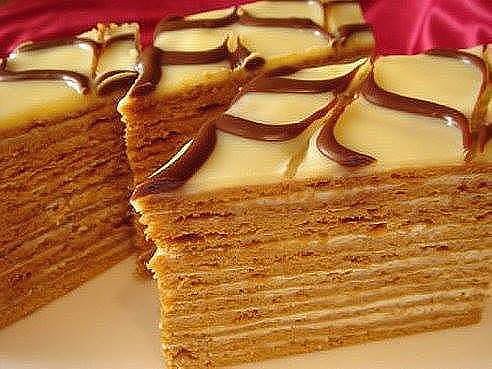 Недавно готовила. Получилось намного изысканней чем магазинный вариант. Этот рецепт специально для любителей медовой выпечки. Ингредиенты: Для теста: яйца — 3 штуки сахар — 1 стакан жидкий мед — 2-3 стол. ложки сода — 1 чайн. ложка мука — 3 стакана. Для крема: сметана (лучше жирную) — 0,5 л. сметаны сахар — 1 стакан. Приготовление: В эмалированной посуде смешать яйца, сахар и мед. Смесь в посуде поставить на маленький огонь и, постоянно помешивая, довести до растворения сахара (смесь должна быть жидкой и стекать с ложки струйкой). Не доводить до загустения. Добавить соду и интенсивно перемешать. Добавить муку, чтобы тесто слегла липло к руках. Главное — не переборщить с мукой, иначе сложно будет раскатывать коржи. Разделить тесто на кусочки и раскатать 5-10 коржей. Раскатать коржи, щедро присыпать мукой — тесто липкое. Наколоть вилкой. Выпекать коржи в духовке при температуре 220 градусов 5-7 минут. Готовые коржи выложить на ровную поверхность и обрезать по форме будущего торта. Ни в коем случае не складывать коржи друг на друга без крема — они слипнутся. Обрезки поставить в остывающую духовку. Для крема взбить миксером сметану и сахар. Остывшие коржи обтряхнуть от лишней муки. Собрать торт, промазывая между коржами кремом. Верх и бортики тоже обмазать кремом и посыпать толченными обрезками и натереть сверху пару кусочков шоколадки. Поставить на пропитку в холодильник — за 12 часов торт пропитывается и становится мягким-мягким.№п/пНаименование мероприятийДата проведенияОтветственные12341Проведение гражданских сходов (собраний) с повесткой дня:а)  отчет администрации за прошедшие 0,5 года;б)  о мероприятиях;в) информационно – разъяснительная работа о необходимости проведения сельскохозяйственной переписи населения летом 2016 г.до 01.04.2016 г.мартмарт — октябрьглава сельского поселения,специалисты администрации2Прием граждан по личным вопросам:а) глава администрацииб) специалисты администрацииежедневноглава сельского поселения;специалисты администрации3Планерки-совещания с руководителями организаций, специалистамичерез понедельникглава сельского поселения4Ведение и актуализация Федеральной информационной адресной системы сельского поселения «село Манилы»постоянноЗам. Главы администрации5Работа с Уставом сельского поселения «село Манилы»По мере необходимостиЗам. Главы администрации с\п6Работа с обращениями гражданежедневноГлава сельского поселения; зам. Главы, специалисты администрации7Осуществление работы с КМНС (учет списка народов Севера, проживающих на территории сельского поселения, вносит все изменения и дополнения), ведение электронного банка КМНС на территории сельского поселения, оказывает содействие в оформлении заявок на вылов рыбы.по мере обращенияВедущий специалист 8Организация и участие в проведении общегосударственных праздников.а) встреча с ветеранами трудаб) проведение праздников – День защитника Отечествав) международный женский день 8 мартаг) День победыд) День семьие) День защиты детей ж) День независимости Россиии) День пожилых людейк) День инвалидовл) День отцам)  День согласия и единениян)День материо) Новый год02.02.2015 г23.02.2015 г.08.03.2015 г. 09.05.2015 г.15.05.2015 г.01.06.2015 г.12.06.2015 г.01.10.2015 г.03.12.2015 г.01.11.2015 г.04.11.2015 г.19.11.2015 г.28.11.2015 г. 29.11.2015 г.31.12.2015 г.глава сельского поселения, заместитель главы, библиотека сельского поселения, КДК-Культурно-досуговый комплекс, детская школа искусств Культурно-досуговый комплекс, детская школа искусств .Культурно-досуговый комплекс, детская школа искусств Культурно-досуговый комплекс, детская школа искусств КДК, ДШИКДКГлава администрацииКДК, ДШИКДККДК, ДШИ 9Осуществление работы по профилактике правонарушений с социально-опасными семьями и  несовершеннолетними гражданами сельского поселения «село Манилы»1 раз в месяцпо мере поступленияЗаместитель главы,Ведущий специалист  10Подготовка к Всероссийской сельскохозяйственной переписи 2016 г в сельском поселении «село Манилы»  Май – июнь 2016Зам. Главы администрации, ведущий специалист11Содействие в организации летнего отдыха детей из малообеспеченных семеймай-августВедущий специалист12Работа по благоустройству территории, землепользованию и охране природы :а) контроль за вывозом бытового мусораб) рейды по охране береговой зоны р.Пенжина и Манилкав) проведение месячника по благоустройству территориипостояннопостоянноапрельГлава сельского поселения, комиссия по благоустройству территории с\п.13Подготовка документов для проверки отчета об исполнении бюджета  сельского поселения «село Манилы», соблюдения основных условий предоставления, целевого и эффективного использования межбюджетных трансфертов за 2015 год III квартал 2015 годаГлавный  бухгалтер администрации с\п  14Работа Жилищной комиссиипо мере необходимостиглава сельского поселения, специалист администрации15Устранение аварий в теплосистеме в жилом секторе   по мере необходимостиглава сельского поселения16Отбор малоимущих семей  по оказанию адресной социальной помощи малоимущим семьям с детьми, проживающим в сельской местностив течение годаВедущий специалист администрации 17Проведение Всероссийской сельскохозяйственной переписи 2016 г в сельском поселении «село Манилы»  Июль – август 2016Ведущий специалист18Проведение инвентаризации земельных участков сельского поселения  «село Манилы»весь периодЗаместитель главы администрации 19Проведение инвентаризации имущества сельского поселения «село Манилы»весь периодбухгалтер администрации  с\п, ведущий специалист20Работа административной комиссии1 раз в месяцпо мере поступления документовглава сельского поселения, председателькомиссии 21Работа комиссии по неналоговым и налоговым поступлениям в бюджет  сельского поселения «село Манилы»весь периодглава сельского поселения, председатель комиссии22Подготовка в отопительному зимнему периоду 2016-2017 г.г.Август — октябрьГлава сельского поселения, Зам. главы сельского поселения21Работа комиссии по предупреждению и ликвидации чрезвычайных ситуаций и пожарной безопасности1 раз в кварталГлава сельского поселения 